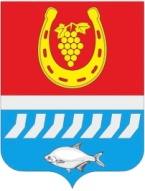 СОБРАНИЕ ДЕПУТАТОВ ЦИМЛЯНСКОГО РАЙОНАРЕШЕНИЕВ соответствии с Указом Губернатора Ростовской области от 08.10.2020 № 15 «Об утверждении Порядка принятия Губернатором Ростовской области решений о согласовании и утверждении уставов некоторых казачьих обществ», приказом Федерального агентства по делам национальностей от 06.04.2020     № 45 «Об утверждении Типового положения о согласовании и утверждении уставов казачьих обществ», Собрание депутатов Цимлянского районаРЕШИЛО:1. Утвердить Порядок принятия председателем Собрания депутатов - главой Цимлянского района решений о согласовании и утверждении уставов некоторых казачьих обществ Цимлянского района согласно приложению. 	2. Контроль за исполнением решения возложить на постоянную комиссию по мандатным вопросам и депутатской этике Собрания депутатов Цимлянского района.Председатель Собрания депутатов -глава Цимлянского района	                                                                Л.П. ПерфиловаПриложение к решению Собрания депутатов Цимлянского районаот 22.12.2020 № 335ПОРЯДОКпринятия председателем Собрания депутатов - главой Цимлянского района решений о согласовании и утверждении уставов некоторых казачьих обществ Цимлянского района 1. Общие положенияНастоящий Порядок определяет механизм принятия председателем Собрания депутатов - главой Цимлянского района решений:о согласовании уставов районных (юртовых) казачьих обществ создаваемых (действующих) на территории двух и более муниципальных районов Ростовской области;об утверждении уставов хуторских, станичных, городских и районных (юртовых) казачьих обществ, создаваемых (действующих) на территории Цимлянского района.2. Порядок принятия решений о согласовании уставов казачьих обществ Цимлянского района2.1. Председателем Собрания депутатов - главой Цимлянского района принимаются решения о согласовании уставов районных (юртовых) казачьих обществ создаваемых (действующих) на территории двух и более муниципальных районов Ростовской области.2.2. Для согласования устава действующего казачьего общества атаман этого казачьего общества направляет председателю Собрания депутатов - главе Цимлянского района представление о согласовании устава казачьего общества. К представлению прилагаются:копии документов, подтверждающих соблюдение требований к порядку созыва и проведения заседания высшего органа управления казачьего общества, установленных главами 4 и 9.1 Гражданского кодекса Российской Федерации и иными федеральными законами в сфере деятельности некоммерческих организаций, а также уставом казачьего общества;копия протокола заседания высшего органа управления казачьего общества, содержащего решение об утверждении устава этого казачьего общества;копия письма о согласовании устава районного (юртового) казачьего общества атаманом окружного (отдельского) казачьего общества, осуществляющего деятельность на территории Ростовской области;устав казачьего общества в новой редакции.2.3. Для согласования устава создаваемого казачьего общества лицо, уполномоченное учредительным собранием (кругом, сбором) создаваемого казачьего общества (далее в настоящем разделе – уполномоченное лицо), направляет председателю Собрания депутатов - главе Цимлянского района представление о согласовании устава казачьего общества. К представлению прилагаются:копии документов, подтверждающих соблюдение требований к порядку созыва и проведения заседания учредительного собрания (круга, сбора) казачьего общества, установленных главами 4 и 9.1 Гражданского кодекса Российской Федерации и иными федеральными законами в сфере деятельности некоммерческих организаций;копия протокола учредительного собрания (круга, сбора), содержащего решение об утверждении устава казачьего общества;копия письма о согласовании устава районного (юртового) казачьего общества атаманом окружного (отдельского) казачьего общества, осуществляющего деятельность на территории Ростовской области;устав казачьего общества.2.4. Указанные в пунктах 2.2 и 2.3 настоящего раздела копии документов должны быть заверены подписью атамана казачьего общества либо уполномоченного лица. Документы (их копии), содержащие более одного листа, должны быть прошиты, пронумерованы и заверены подписью атамана казачьего общества либо уполномоченного лица на обороте последнего листа в месте, предназначенном для прошивки.2.5. Рассмотрение представленных для согласования устава казачьего общества Цимлянского района документов и принятие по ним решения производится председателем Собрания депутатов - главой Цимлянского района в течение 14 календарных дней со дня поступления указанных документов.Подготовка предложений по представленным для согласования устава казачьего общества Цимлянского района документам осуществляется постоянной комиссией по мандатным вопросам и депутатской этике Собрания депутатов Цимлянского района.2.6. По истечении срока, установленного пунктом 2.5 настоящего раздела, принимается решение о согласовании либо об отказе в согласовании устава казачьего общества. О принятом решении председатель Собрания депутатов - глава Цимлянского района уведомляет атамана казачьего общества либо уполномоченное лицо в письменной форме (далее в настоящем разделе – уведомление).2.7. В случае принятия решения об отказе в согласовании устава казачьего общества в уведомлении указываются основания, послужившие причиной для принятия указанного решения.2.8. Согласование устава казачьего общества Цимлянского района либо отказ в согласовании устава казачьего общества оформляется служебным письмом, подписанным председателем Собрания депутатов - главой Цимлянского района.2.9. Основаниями для отказа в согласовании устава действующего казачьего общества Цимлянского района являются:несоблюдение требований к порядку созыва и проведения заседания высшего органа управления казачьего общества, установленных главами 4 и 9.1 Гражданского кодекса Российской Федерации и иными федеральными законами в сфере деятельности некоммерческих организаций, а также уставом казачьего общества;непредставление или представление неполного комплекта документов, предусмотренных пунктом 2.2 настоящего раздела, несоблюдение требований к их оформлению, порядку и сроку представления;наличие в представленных документах недостоверных или неполных сведений.2.10. Основаниями для отказа в согласовании устава создаваемого казачьего общества являются:несоблюдение требований к порядку созыва и проведения заседания учредительного собрания (круга, сбора) казачьего общества, установленных главами 4 и 9.1 Гражданского кодекса Российской Федерации и иными федеральными законами в сфере деятельности некоммерческих организаций;непредставление или представление неполного комплекта документов, предусмотренных пунктом 2.3 настоящего раздела, несоблюдение требований к их оформлению, порядку и сроку представления;наличие в представленных документах недостоверных или неполных сведений.2.11. Отказ в согласовании устава казачьего общества Цимлянского района не является препятствием для повторного направления председателю Собрания депутатов - главе Цимлянского района представления о согласовании устава казачьего общества и документов, предусмотренных пунктами 2.2 и 2.3 настоящего раздела, при условии устранения оснований, послуживших причиной для принятия указанного решения.Повторное представление о согласовании устава казачьего общества Цимлянского района и документов, предусмотренных пунктами 2.2 и 2.3 настоящего раздела, и принятие по этому представлению решения осуществляются в порядке, предусмотренном настоящим разделом.Предельное количество повторных направлений представления о согласовании устава казачьего общества Цимлянского района и документов, предусмотренных пунктами 2.2 и 2.3 настоящего раздела, не ограничено.3. Порядок принятия решений об утверждении уставов казачьих обществ Цимлянского района3.1. Председателем Собрания депутатов - главой Цимлянского района принимаются решения об утверждении уставов хуторских, станичных, городских казачьих обществ, создаваемых (действующих) на территории двух и более городских или сельских поселений, входящих в состав одного муниципального района, а также районных (юртовых) казачьих обществ, создаваемых (действующих) на территории Цимлянского района.3.2. Для утверждения устава действующего казачьего общества Цимлянского района атаман этого казачьего общества направляет председателю Собрания депутатов - главе Цимлянского района представление об утверждении устава казачьего общества. К представлению прилагаются:копии документов, подтверждающих соблюдение требований к порядку созыва и проведения заседания высшего органа управления казачьего общества, установленных главами 4 и 9.1 Гражданского кодекса Российской Федерации и иными федеральными законами в сфере деятельности некоммерческих организаций, а также уставом казачьего общества;копия протокола заседания высшего органа управления казачьего общества, содержащего решение об утверждении устава этого казачьего общества;копии писем о согласовании уставов хуторских, станичных, городских казачьих обществ главами соответствующих хуторских, станичных, городских поселений, а также атаманом районного (юртового) казачьего общества, осуществляющего деятельность на территории Ростовской области. Для  районного (юртового) казачьего общества копию письма о согласовании атаманом окружного (отдельского) казачьего общества (если окружное (отдельское) казачье общество осуществляет деятельность на территории Ростовской области, на которой действует названное казачье общество;устав казачьего общества на бумажном носителе и в электронном виде.3.3. Для утверждения устава создаваемого казачьего общества лицо, уполномоченное учредительным собранием (кругом, сбором) создаваемого казачьего общества (далее в настоящем разделе – уполномоченное лицо), направляет председателю Собрания депутатов - главе Цимлянского района представление об утверждении устава казачьего общества Цимлянского района. К представлению прилагаются:копии документов, подтверждающих соблюдение требований к порядку созыва и проведения заседания учредительного собрания (круга, сбора) казачьего общества, установленных Гражданским кодексом Российской Федерации и иными федеральными законами в сфере деятельности некоммерческих организаций;копия протокола учредительного собрания (круга, сбора), содержащего решение об утверждении устава казачьего общества;копии писем о согласовании уставов хуторских, станичных, городских казачьих обществ главами соответствующих хуторских, станичных, городских поселений и атаманом районного (юртового) казачьего общества, осуществляющего деятельность на территории Ростовской области. Для  районного (юртового) казачьего общества копию письма о согласовании атаманом окружного (отдельского) казачьего общества (если окружное (отдельское) казачье общество осуществляет деятельность на территории Ростовской области, на которой действует названное казачье общество;устав казачьего общества на бумажном носителе и в электронном виде.3.4. Указанные в пунктах 3.2 и 3.3 настоящего раздела копии документов должны быть заверены подписью атамана казачьего общества либо уполномоченного лица. Документы (их копии), за исключением документов в электронном виде, содержащие более одного листа, должны быть прошиты, пронумерованы и заверены подписью атамана районного (юртового) казачьего общества либо уполномоченного лица на обороте последнего листа на месте прошивки.3.5. Рассмотрение представленных для утверждения устава казачьего общества Цимлянского района документов и принятие по ним решения производится в течение 30 календарных дней со дня поступления указанных документов.Подготовка предложений по представленным для утверждения устава  казачьего общества Цимлянского района документам осуществляется постоянной комиссией по мандатным вопросам и депутатской этике Собрания депутатов Цимлянского района.3.6. По истечении срока, указанного в пункте 3.5 настоящего раздела, принимается решение об утверждении либо об отказе в утверждении устава казачьего общества. О принятом решении председатель Собрания депутатов - глава Цимлянского района уведомляет атамана казачьего общества либо уполномоченное лицо в письменной форме (далее в настоящем разделе – уведомление).3.7. В случае принятия решения об отказе в утверждении устава казачьего общества Цимлянского района в уведомлении указываются основания, послужившие причиной для принятия указанного решения.3.8. Утверждение устава казачьего общества Цимлянского района оформляется решением Собрания депутатов Цимлянского района. Копия решения об утверждении устава казачьего общества Цимлянского района направляется атаману казачьего общества либо уполномоченному лицу одновременно с уведомлением.3.9. Оформление титульного листа утверждаемого устава казачьего общества Цимлянского района осуществляется в соответствии с требованиями, установленными уполномоченным федеральным органом исполнительной власти по взаимодействию с казачьими обществами.3.10. Основаниями для отказа в утверждении устава действующего казачьего общества Цимлянского района являются:несоблюдение требований к порядку созыва и проведения заседания высшего органа управления казачьего общества, установленных Гражданским кодексом Российской Федерации и иными федеральными законами в сфере деятельности некоммерческих организаций, а также уставом казачьего общества;непредставление или представление неполного комплекта документов, предусмотренных пунктом 3.2 настоящего раздела, несоблюдение требований к их оформлению, порядку и сроку представления;наличие в представленных документах недостоверных или неполных сведений.3.11. Основаниями для отказа в утверждении устава создаваемого казачьего общества являются:несоблюдение требований к порядку созыва и проведения заседания учредительного собрания (круга, сбора) казачьего общества, установленных Гражданским кодексом Российской Федерации и иными федеральными законами в сфере деятельности некоммерческих организаций;непредставление или представление неполного комплекта документов, предусмотренных пунктом 3.3 настоящего раздела, несоблюдение требований к их оформлению, порядку и сроку представления;наличия в представленных документах недостоверных или неполных сведений.3.12. Отказ в утверждении устава казачьего общества Цимлянского района не является препятствием для повторного направления председателю Собрания депутатов - главе Цимлянского района представления об утверждении устава казачьего общества и документов, предусмотренных пунктами 3.2 и 3.3 настоящего раздела, при условии устранения оснований, послуживших причиной для принятия указанного решения.Повторное представление об утверждении устава казачьего общества Цимлянского района и документов, предусмотренных пунктами 3.2 и 3.3 настоящего раздела, и принятие по этому представлению решения осуществляются в порядке, предусмотренном настоящим разделом.Предельное количество повторных направлений представления об утверждении устава казачьего общества и документов, предусмотренных пунктами 3.2 и 3.3 настоящего раздела, не ограничено.Председатель Собрания депутатов -глава Цимлянского района	                                                                Л.П. Перфилова22.12.2020№ 335г. ЦимлянскОб утверждении Порядка принятия председателем Собрания депутатов - главой Цимлянского района решений о согласовании и  утверждении уставов некоторых казачьих обществ Цимлянского района